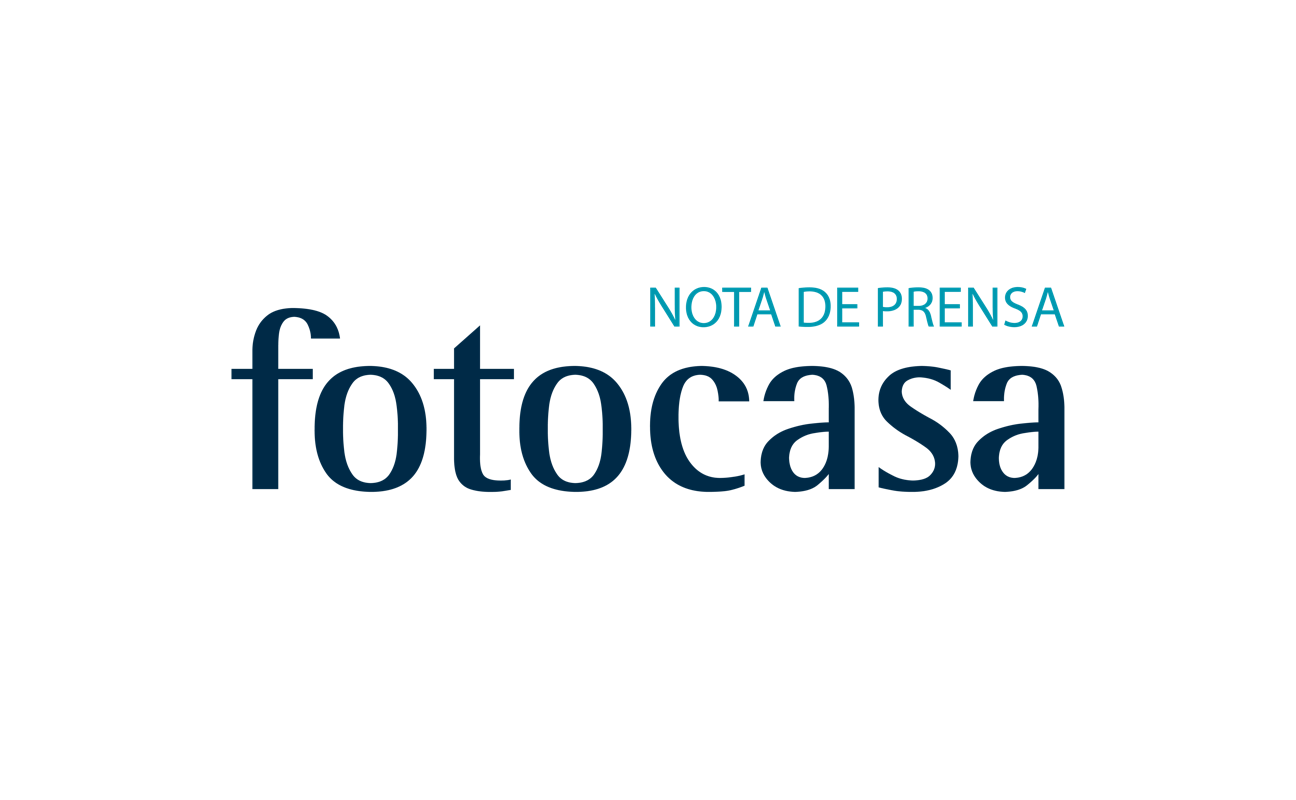 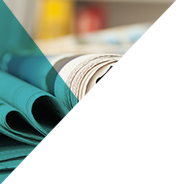 Beatriz Toribio entra a formar parte del equipo directivo de fotocasaLa directora de Estudios suma a sus actuales responsabilidades el área de Relaciones Institucionales del portal inmobiliarioToribio representará al General Manager de fotocasa de cara al sectorMadrid, 9 de febrero de 2018Beatriz Toribio Rodríguez, hasta ahora responsable de Estudios y portavoz de fotocasa, ha pasado a formar parte del Management Team del portal inmobiliario como consecuencia del nuevo rol que desempeñará para la compañía: directora de Estudios y Asuntos Públicos de fotocasa.Desde hace ya unos meses, Toribio reporta directamente al General Manager de fotocasa, José Manuel Merino, con el objetivo de coordinar con él y el equipo directivo la imagen y representación del portal inmobiliario de cara a los diferentes grupos de interés con los que tiene relación la compañía.En este sentido, Toribio añade a sus responsabilidades el área de Relaciones Institucionales con la misión de ampliar la red de contactos de fotocasa, así como estrechar lazos con organizaciones, empresas, clientes y cualquier agente clave para la actividad del portal inmobiliario, perteneciente al grupo Schibsted Spain.“Beatriz Toribio pasa a representarme y ser la cara más visible de fotocasa no solo ante los medios de comunicación, sino también de cara al sector con el objetivo de ampliar nuestra área de influencia y dar a conocer al exterior todo nuestro trabajo. Considero que la profesionalidad, experiencia y conocimientos de Beatriz Toribio sobre el mercado inmobiliario, unido a sus dotes de comunicación, son la combinación perfecta para este nuevo rol y para dar a conocer los objetivos y logros que nos marcamos desde fotocasa”, afirma José Manuel Merino, General Manager del portal inmobiliario.Por su parte, la nueva directora de Estudios y Asuntos Públicos de fotocasa agradece “la confianza que José Merino y otros miembros de la dirección de la compañía han puesto en mí para desempeñar este nuevo puesto. Para mí es un reto que espero sirva para dar a conocer más y mejor toda la experiencia, datos y conocimiento que tenemos a través de nuestra plataforma sobre la evolución del mercado inmobiliario en España”.Además de promover las relaciones y representar a fotocasa, Beatriz Toribio deberá contribuir a su posicionamiento para seguir siendo uno de los principales referentes del sector inmobiliario.Sobre fotocasaPortal inmobiliario que dispone de la mayor oferta del mercado, tanto inmuebles de segunda mano como promociones de obra nueva y alquiler. Cada mes genera un tráfico de 20 millones de visitas al mes (62% a través de dispositivos móviles) y 650 millones de páginas vistas y cada mes la visitan un promedio de 7 millones de usuarios. Mensualmente elabora el índice inmobiliario fotocasa, un informe de referencia sobre la evolución del precio medio de la vivienda en España, tanto en venta como en alquiler. Fotocasa pertenece a Schibsted Spain, la compañía de anuncios clasificados y de ofertas de empleo más grande y diversificada del país. Además de gestionar el portal inmobiliario fotocasa, cuenta con los siguientes portales de referencia: vibbo, infojobs.net, habitaclia, coches.net, motos.net y milanuncios. Schibsted Spain forma parte del grupo internacional de origen noruego Schibsted Media Group, que está presente en más de 30 países y cuenta con 6.800 empleados. Más información en la web de Schibsted Media Group.Departamento de Comunicación de fotocasaAnaïs López
Tlf.: 93 576 56 79 
Móvil: 620 66 29 26
comunicacion@fotocasa.es 
http://prensa.fotocasa.es 
twitter: @fotocasa